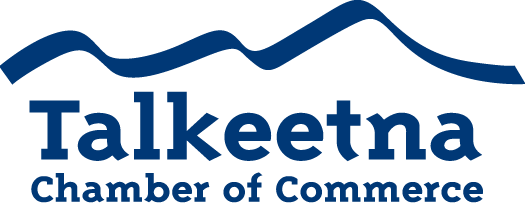 Board Meeting AgendaMay 9th, 2019West Rib Pub & GrillCall to Order: 11:04Administrative Items:Board members in Attendance: Bryann Hanks, Bill Rodwell, Casey Ressler, Lauren Kane, Mabel Quilliam Others in Attendance: Jim Henderson Time Keeper/Minute Taker: Katie GilliganApproval of Minutes: April meeting minutes as written: Approved Treasurer’s Report: $4,551 in Checking $815 in Live at 5 (for next year)$2,736 in Money Market $1,535 in Scholarship (about to disperse)$200 in Fire Hydrant (old project)$27.06 in Savings$25 in Gaming Checking and Savings$8,001 in accounts receivable Persons to be Heard: Old Business:Additions to Agenda: Date for September meeting: September 12th Date for annual banquet: October 25th Send emails to Shawn, Jerome, and Anita for banquet quotes for around 50 people (plus space). Finalize gaming permit: motion passedRasmussen Foundation monies available for our Scholarship fund?Walmart grant for Scholarship?Committee Reports:Economic Development Committee Marketing and Tourism CommitteeMembership and Community Relations CommitteeMembership and Community RelationsTalkeetna Sewer and WaterThe sewer and water tax ordinance change recently passed, removing the 3% sales tax from utilities.  DACGearing up for Live at 5Upcoming Meetings & AnnouncementsSummertime! Woohoo! 